Муниципальное бюджетное общеобразовательное учреждение 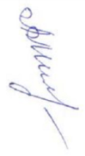 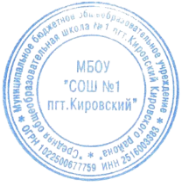 "Средняя общеобразовательная школа № 1 пгт.Кировский" Кировского районаПРИКАЗ№ 166/1					от 29.08.2022 гО создании психолого - педагогического консилиума В соответствии с законом РФ "ОБ образовании, на основании распоряжения Министерства Просвещения РФ от 09.09.2019 № Р-93 "О психолого – педагогическом консилиуме образовательного учреждения"ПРИКАЗЫВАЮ:Создать психолого – педагогический консилиум в следующем составе:  Председатель – директор школы Милюк Л.А.Члены консилиума:Заместитель директора по УВР – Ременюк М.Н.Заместитель директора по ВР – Кардашова О.А.Педагог – психолог – Плавко Е.В.Социальный педагог – Дубодел М.В.Педагог – предметник – Акишина М.Г., Сергеева Е.Н., Симулик А.Н.Разработать Положение о психолого – педагогическом консилиуме МБОУ "СОШ № 1 пгт. Кировский". Утвердить План работы психолого – педагогического консилиума на 2022 -2023 учебный год.Директор МБОУ СОШ №1 пгт.Кировский		__________ Л.А. Милюк